Oct 2019Dear Candidate, Thank you for your interest in a Teaching position within Pinewood School Academy Trust.  We would like this position to be filled from January 2020.Pinewood School Academy Trust is a SEND Secondary School in Ware, Hertfordshire which provides education for students with a range of needs including Autism, Down’s Syndrome and other conditions that result in a developmental delay. We cater for 160 pupils in School year 7 to 11.  All our pupils have Education, Health and Care Plans which means we have to work closely with not only Hertfordshire Local Authority but also Essex and Enfield too to ensure effective provision to meet all the needs that our pupils bring with them.We are looking for a new member of our teaching staff team who will bring an engaging personality and a sense of humour to the work of the schoolExperience of working within a Special School is not a pre-requisite for this position. Rather, an interest and enthusiasm for developing within this exciting, challenging and rewarding area of education is key.  If you are interested in joining our team, visits to the school are warmly encouraged. Please arrange this through the school office on 01920 412211.  Please return/email your completed application form to us at admin@pinewood.herts.sch.uk, by 12.00 pm on Friday 18th October.   Interviews will be held at school on or closely after Wednesday 23rd October. This School is committed to safeguarding and promoting the welfare of children and young people and expects all staff and volunteers to share this commitment.  The successful applicant will need to undertake an Enhanced Disclosure via the DBS. Yours faithfully,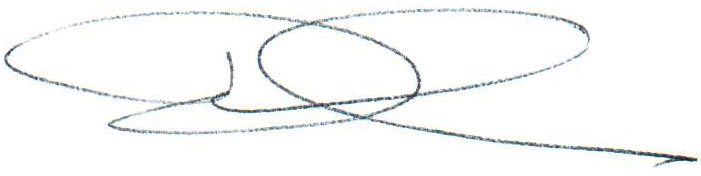 D. McGachenHeadteacher